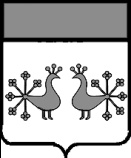 Ивановская областьВерхнеландеховский муниципальный районА Д М И Н И С Т Р А Ц И Я  ВЕРХНЕЛАНДЕХОВСКОГО МУНИЦИПАЛЬНОГО РАЙОНАП О С Т А Н О В Л Е Н И Еот   25.12. 2020    №  375  - ппос. Верхний ЛандехО Порядке финансового обеспечения расходов на цели поощрения муниципальных управленческих командВ соответствии с постановлениями Правительства Ивановской области от 24.12.2020 № 731-п (ДСП) «Об утверждении Порядка поощрения региональных и муниципальных управленческих команд в Ивановской области в 2020 году», от 24.12.2020 № 732-п (ДСП) «О предоставлении в 2020 году из областного бюджета бюджетам муниципальных образований Ивановской области иных межбюджетных трансфертов за достижение показателей деятельности органов исполнительной власти субъектов Российской  Федерации» 1. Установить, что финансовое обеспечение реализации мероприятий,  направленных на цели поощрения муниципальных управленческих команд, является расходным обязательством Верхнеландеховского муниципального района.2. Утвердить Порядок финансового обеспечения расходов на цели поощрения муниципальных управленческих команд за достижение Ивановской областью показателей оценки эффективности деятельности органов исполнительной власти Ивановской области (приложение 1).3. Утвердить Порядок поощрения муниципальных управленческих команд Верхнеландеховского муниципального района  (приложение 2).Глава Верхнеландеховскогомуниципального района:                                                               Н.Н.СмирноваУтвержден                                                                                       постановлением администрации Верхнеландеховского муниципального районаот   25.12.2020   №  375- п(приложение 1)Порядокфинансового обеспечения расходов на цели поощрения муниципальных управленческих команд за достижение Ивановской областью показателей оценки эффективности деятельности органов исполнительной власти Ивановской области          1. Настоящий Порядок определяет механизм финансового обеспечения расходов на цели поощрения муниципальных управленческих команд за достижение Ивановской областью показателей оценки эффективности деятельности органов исполнительной власти Ивановской области (далее -  поощрение муниципальных управленческих команд).2. Финансовое обеспечение расходов на цели поощрения муниципальных управленческих команд,  осуществляется за счет иного межбюджетного трансферта за достижение показателей деятельности органов исполнительной власти субъектов Российской Федерации из областного бюджета.3. Финансовое обеспечение расходов на цели поощрения муниципальных управленческих команд осуществляется финансовым отделом администрации Верхнеландеховского муниципального района (далее – финансовый отдел) с единого счета бюджета, открытого в Управлении Федерального казначейства по Ивановской области, на основании сводной бюджетной росписи бюджета муниципального района на текущий финансовый год, в пределах утвержденных лимитов бюджетных обязательств.4. Финансовое обеспечение расходов на цели поощрения муниципальных управленческих команд производится в соответствии с Порядком осуществления территориальными органами Федерального казначейства полномочий получателя средств бюджета субъекта Российской Федерации по перечислению межбюджетных трансфертов, предоставляемых из бюджета субъекта Российской Федерации в местный бюджет в форме субсидий, субвенций и иных межбюджетных трансфертов, имеющих целевое назначение в пределах суммы, необходимой для оплаты денежных обязательств по расходам получателей средств бюджета муниципального района, источником финансового обеспечения которого является межбюджетный трансферт из областного бюджета (далее – сумма фактической потребности). Финансовый отдел производит перечисление средств после получения выписки из лицевого счета для учета операций по переданным полномочиям получателя бюджетных средств на лицевой счет администрации Верхнеландеховского муниципального района (далее – администрация), в пределах доведенных Департаментом финансов Ивановской области предельных объемов финансирования.Администрация направляет полученные средства на осуществление выплаты поощрения должностным лицам (группе должностных лиц), замещающих муниципальные должности и (или) должности муниципальной службы, определенным Губернатором Ивановской области. 5.  После проведения администрацией операций  по кассовым выплатам, Управление Федерального казначейства осуществляет перечисление сумм фактической потребности с балансового счета № 40201 «Средства бюджетов субъектов Российской Федерации» на единый счет бюджета Верхнеландеховского муниципального района, с отражением их в составе доходов на лицевом счете администрации, открытом в Управлении Федерального казначейства по Ивановской области для отражения операций, связанных с администрированием доходов бюджетов бюджетной системы Российской Федерации по соответствующим кодам классификации доходов бюджета.6. Отдел учета и отчетности администрации Верхнеландеховского муниципального района составляет и представляет в финансовый отдел не позднее 15 января 2021 года отчет об осуществлении расходов на цели поощрения муниципальных управленческих команд.Финансовый отдел представляет в Департамент финансов Ивановской области  в срок до 20 января 2021 года отчет об осуществлении расходов на цели поощрения муниципальных управленческих команд.7. Ответственность за полноту и достоверность представляемых сведений, за соблюдение условий и требований настоящего Порядка возлагается на администрацию.Утвержден                                                                                       постановлением администрации Верхнеландеховского муниципального районаот   25.12.2020   № 375- п(приложение 2)Порядок            поощрения муниципальной управленческой команды                       Верхнеландеховского муниципального районаНастоящий Порядок разработан для обеспечения расходования иного межбюджетного трансферта, предоставляемого из бюджета Ивановской области Верхнеландеховскому муниципальному району, за достижение показателей деятельности органов исполнительной власти субъектов Российской Федерации (далее – межбюджетный трансферт) на поощрение муниципальной управленческой команды.Под муниципальной управленческой командой Верхнеландеховского муниципального района понимаются должностные лица (группы должностных лиц), замещающих муниципальные должности и (или) должности муниципальной службы, деятельность которых в соответствии с решением Губернатора Ивановской области способствовала достижению показателей.Поощрение муниципальной управленческой команды Верхнеландеховского муниципального района в 2020 году осуществляется в виде денежного поощрения (премии) должностным лицам из состава муниципальной управленческой команды, определенным распоряжением Губернатора Ивановской области от 24.12.2020  №733-р (ДСП) «О поощрении должностных лиц, замещающих государственные должности Ивановской области, должности государственной гражданской службы Ивановской области, а также муниципальные должности в муниципальных образованиях Ивановской области и должности муниципальной службы в муниципальных образованиях Ивановской области» за счет средств межбюджетного трансферта.Главным распорядителем средств бюджета Верхнеландеховского муниципального района, предусмотренных на цели  поощрения муниципальной управленческой команды в 2020 году, является администрация Верхнеландеховского муниципального района.Ответственность за целевое использование средств межбюджетного трансферта и предоставление отчетных данных возлагается на администрацию Верхнеландеховского муниципального района.